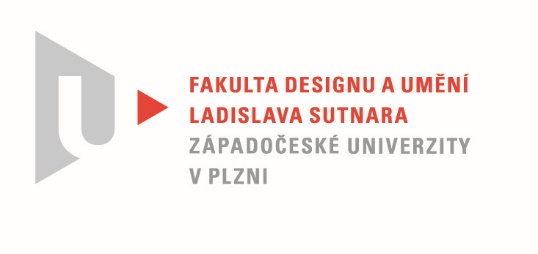 Protokol o hodnoceníkvalifikační práce Název bakalářské práce: SOCHA-OBJEKT DO INTERIÉRU NA TÉMA " MOJE SOCHA JE MOJE STOPA " S POUŽITÍM PŘÍRODNÍCH MATERÁLŮPráci předložil student:  Josef HAKLStudijní obor a specializace: Sochařství, specializace Socha a prostorPosudek oponenta práce Práci hodnotil: Doc. MgA. Benedikt TolarCíl práce     Cíl práce tak, jak jej Josef ve své teoretické části práce deklaruje, je dle mého      názoru naplněn, jak po formální tak i po faktické stránce.Stručný komentář hodnotiteleJosef, stejně jako jeho spolužáci patří dle mého názoru, k vysokoškolským ročníkům, které pandemie  Covidu  zasáhla nejvíce. Měl tu smůlu, že právě jako figurálně zaměřený sochař strávil značnou část studia doma -  online. A pokud se někdo hodlá zabývat figurou jako takovou, bez desítek a stovek hodin pozorování a modelování lidských těl, se prostě neobejde. Myslím, že Josef si je tohoto, jím nezaviněného handicapu vědom a i z tohoto důvodu přistupuje k figuře jinak než je obvyklé… figury doplňuje tematickými předměty a nebojí se je doplňovat cizorodými materiály a ne zcela sourodou estetikou “modelování“, což je mně osobně, velmi blízké.Josef je inspirován hospodskou kulturou, povalečstvím a opilstvím. V českém prostředí, skoro až “klasickým“ tématem. Tři figurální kompozice, které na BP vznikly, jsou víceméně stojící či lehce padající. Obzvláště na posledních fotografiích na mne tato trojice působí kompozičně jako veselý návrat  z  Josefovy “svatyně“. Ve ztvárnění tohoto tématu mi chybí figury “sedící“ či rozvalené, kterých jsou tyto  “chrámy“ opilství často plné. V teoretické práci postrádám zmínku o inspiračních zdrojích. Ze starších sochařů se zde měl určitě objevit Jan Hendrych, z mladé generace pak třeba Ondřej Filípek.Také poněkud zamrzí ne zrovna zdařilá fotodokumentace zmiňované práce.Vyjádření o plagiátorstvíDle mého názoru se o plagiátorství mluvit nedá.Navrhovaná známka a případný komentářZ výše zmíněných důvodů v tuto chvíli váhám mezi známkami výborně – velmi dobře a nechám se překvapit instalací a obhajobouDatum: 31. 5. 2022				Doc. MgA. Benedikt Tolar